US HISTORY SYLLABUS#470000 United States History (11th or 12th Grade) (1 credit) (2 semesters) SUMMARY OF THE CLASS: In Grades 5-8, students receive a strong foundation in United States History from pre-colonialism through the Progressive Era, allowing United States History Since 1890 to focus in greater depth on the effects of changing culture, technology, world economy, and environment, as well as the impact of global conflicts on contemporary society in the United States. The desired outcome of this course is for students to develop an understanding of the cause-and-effect relationship between past and present events, recognize patterns of interactions, and understand the impact of events in the United States within an interconnected world. United States History Since 1890 examines the emergence of the United States as a world power to the present. Students will examine the political, economic, geographic, social, and cultural development of the United States of America from the late nineteenth century into the twenty-first century. United States History Since 1890 references the eras and time periods from The National Center for History in the Schools.CONTACT INFORMATION: Please feel free to contact me at the email below. You can also visit me during my office hours (indicated in gray in my schedule) in the History Commons, Room 201. rzumwalt@prs.k12.ar.us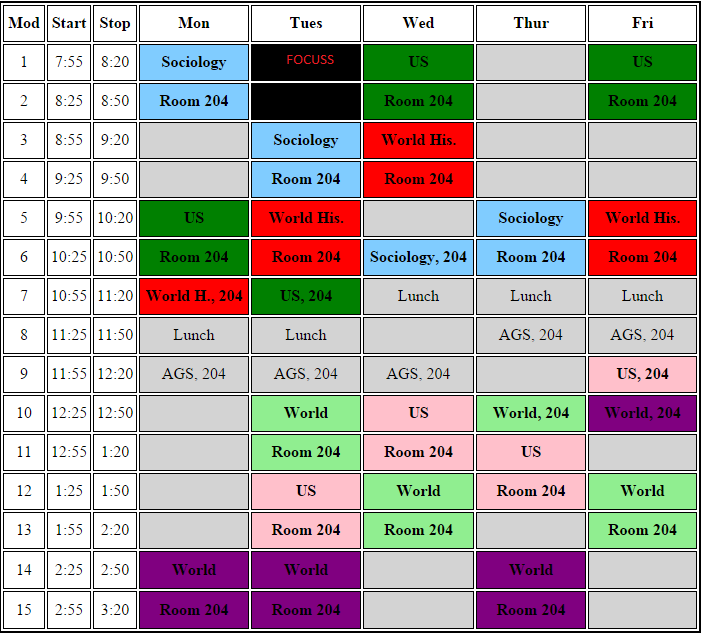 